І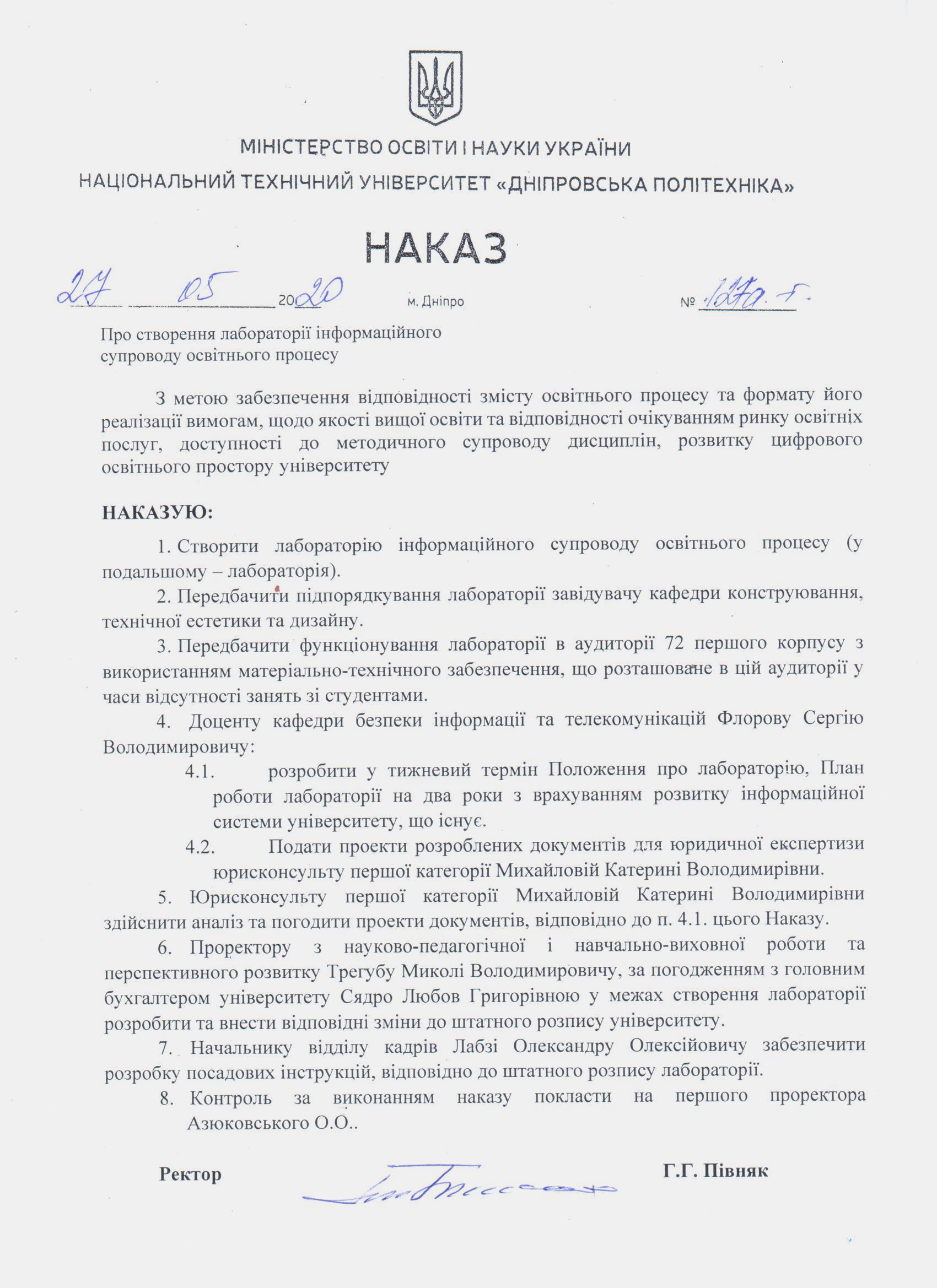 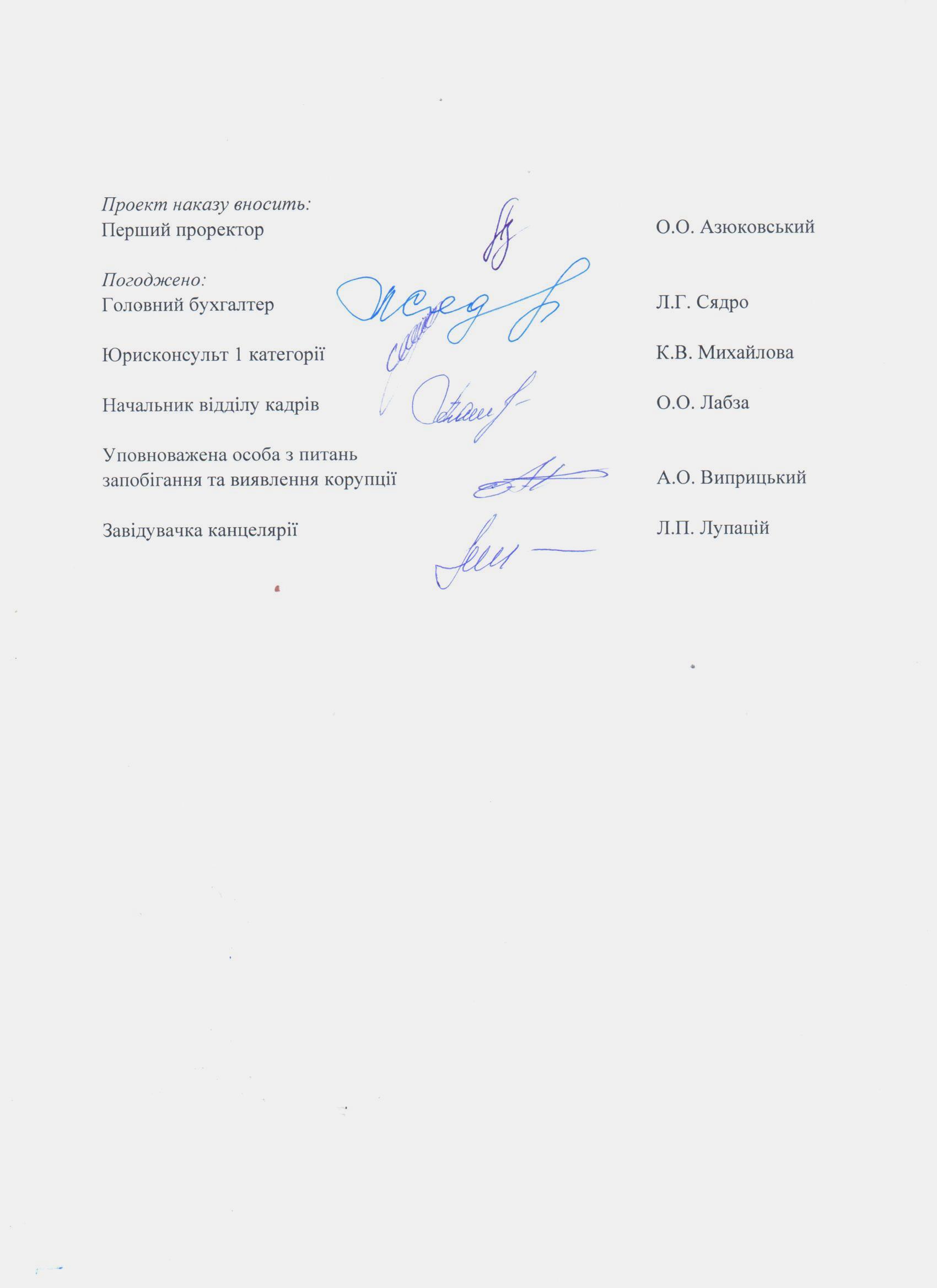 